Орден Красной звезды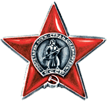 Награждён  21 июня 1945Первая страница приказа: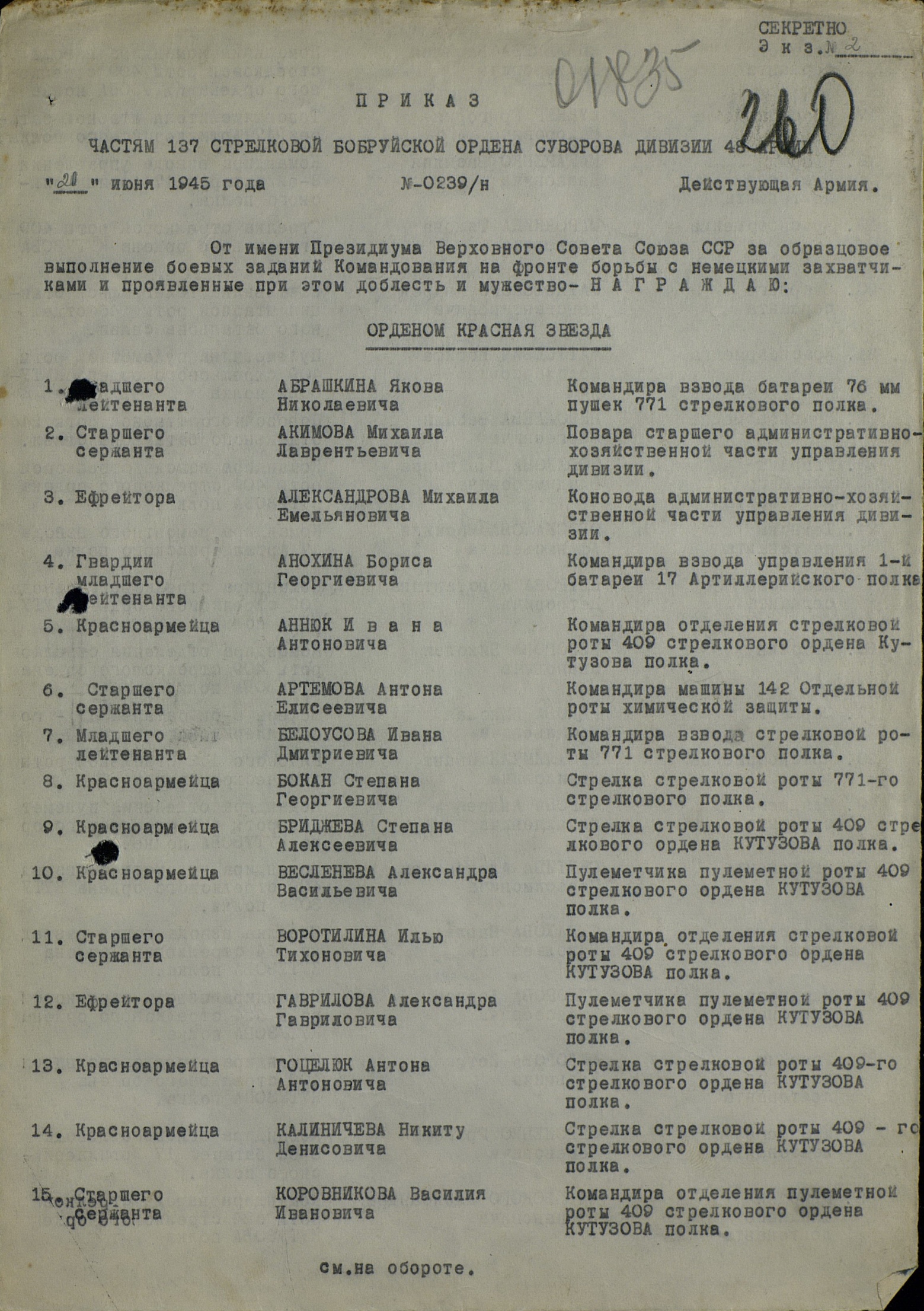 